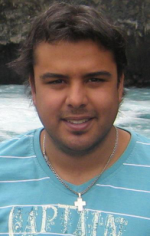 Información adicional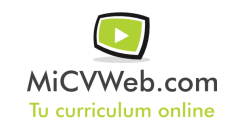 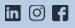 ExperienciaSociedad Chilena de Gastroenterología 11/2008-11/2008
Educacion (Atención al cliente) 
Region Metropolitana (Santiago / Providencia)
Anfitrión Congreso Panamericano de GastroenterologíaCABA 5/2008-10/2008
Administración/Oficina (Atención al cliente) 

Trabajo de anfitrión y de garzón en eventos de empresas o privados, realizados en centros de eventos. Realizando en ocasiones Backstage en eventos culturales como “cirque du soleil” o en matrimonios.Touch 5/2007-8/2007
Marketing (Comunicación - Publicidad) 
Captador en campaña de marketing directo a productos marca propia.
FormaciónRelaciones Públicas 12/2008FP1 (Formación Profesional)Universidad del Pacifico. Comunicación Egresado 4 Medio 12/2005FP2 / Grado MedioSeminario Pontificio Menor. Educación Formación ComplementariaHabilidades 